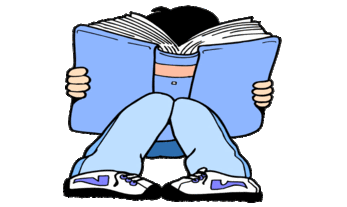 YEAR 6 HOME LEARNING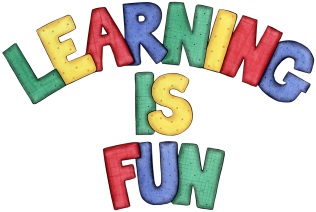 YEAR 6 HOME LEARNINGDate Set4/12/15Date DuePink Book Writing Task: Wednes1day 9th DecemberMathletics and Spellings: Friday 11th DecemberMathleticsYou have been assigned some tasks relating to activities we have done about shape and measure in class. All previous activities have been removed. Please make sure you complete these one by Friday.SpellodromeWritingaccommodate accompany according achieve aggressive amateur ancient apparent appreciate attached available average awkward
bargain bruise category cemetery committee communicate community Your writing task this week is to write a letter of complaint. You are to imagine you went to a theme park with your family and everything went wrong! Your favourite ride was closed when you got there, someone threw up on you on the roller coaster, it rained, there were long queues and you didn’t like your burger and chips.ReadingRecommended daily reading time: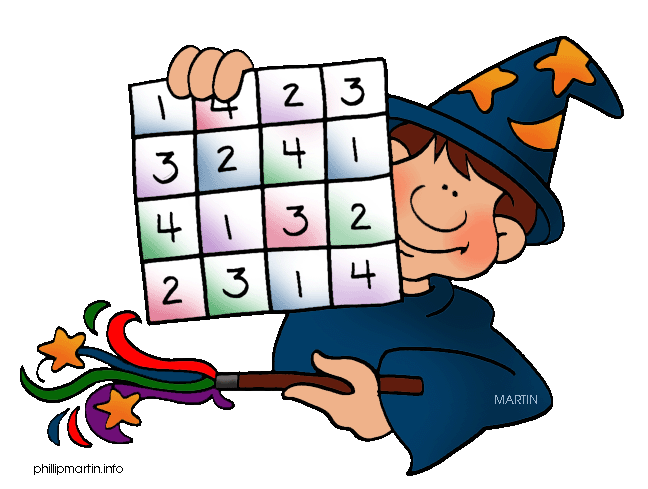 KS1 15-20 minutes KS2 40 minutesHome Learning ProjectDate Set: Friday 11th November                                                  Date Due: Pink Book Writing Task: Wednesday  9th DecemberMathletics and Spellings: Friday 11th DecemberGreekPlease go to Greek Class Blog for Greek Home LearningGreek Class - St Cyprian's Greek Orthodox Primary Academy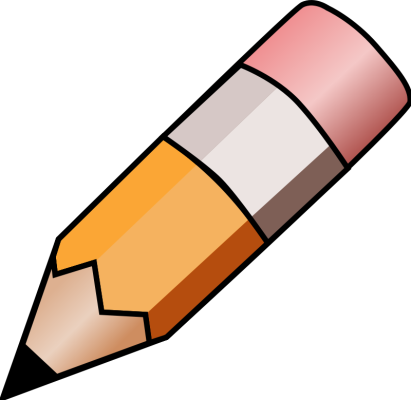 